Reception Home Learning Suggestions Week Beginning 15th June 2020Please remember that these activities are suggestions only. Do not feel under pressure to complete all of these – you could pick and choose, repeat your favourites and definitely introduce your own! Whatever you get up to, please send us your photos, videos and messages via email. Naomi.coates@willowwood.cheshire.sch.uk.                                       Please keep yourselves happy and safe! Keeping fit is really important for our health but it also makes us feel great.  We know how much you love our daily wake and shake in Reception so why don’t you try P.E with Joe Wicks live on YouTube to start off your day! 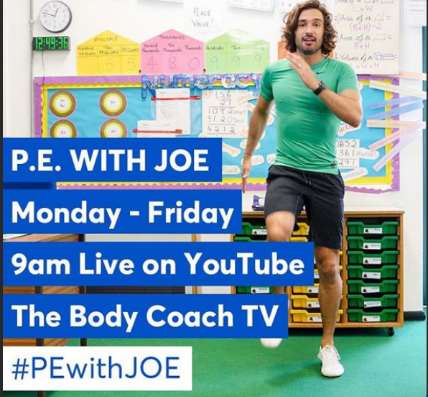 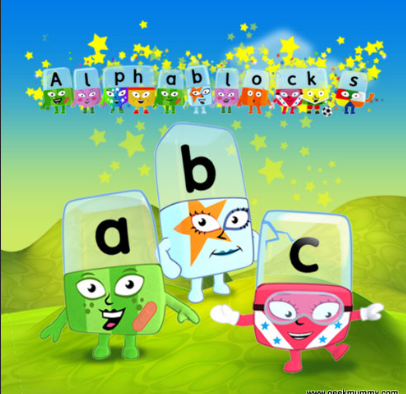 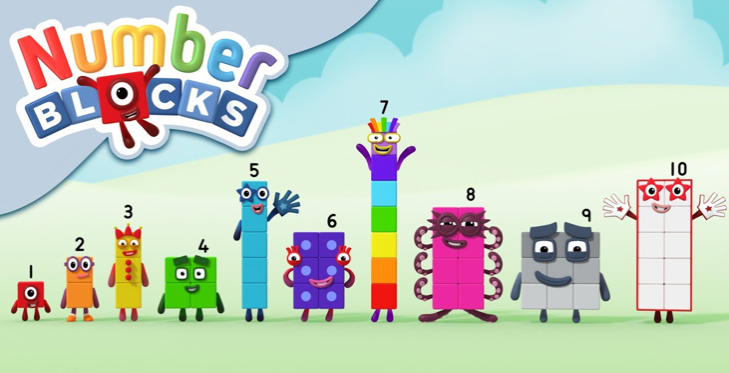 Remember these? Why not watch a few episodes to help with your numbers and phonics?  Both programmes can be found on bbc iplayer.Monday maths – Missing days of the week 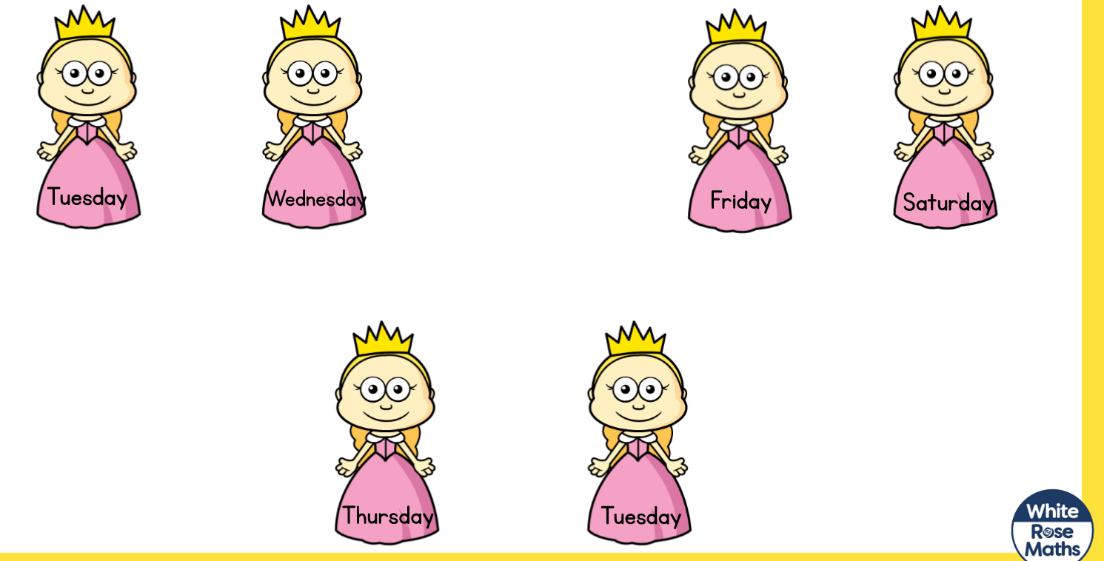 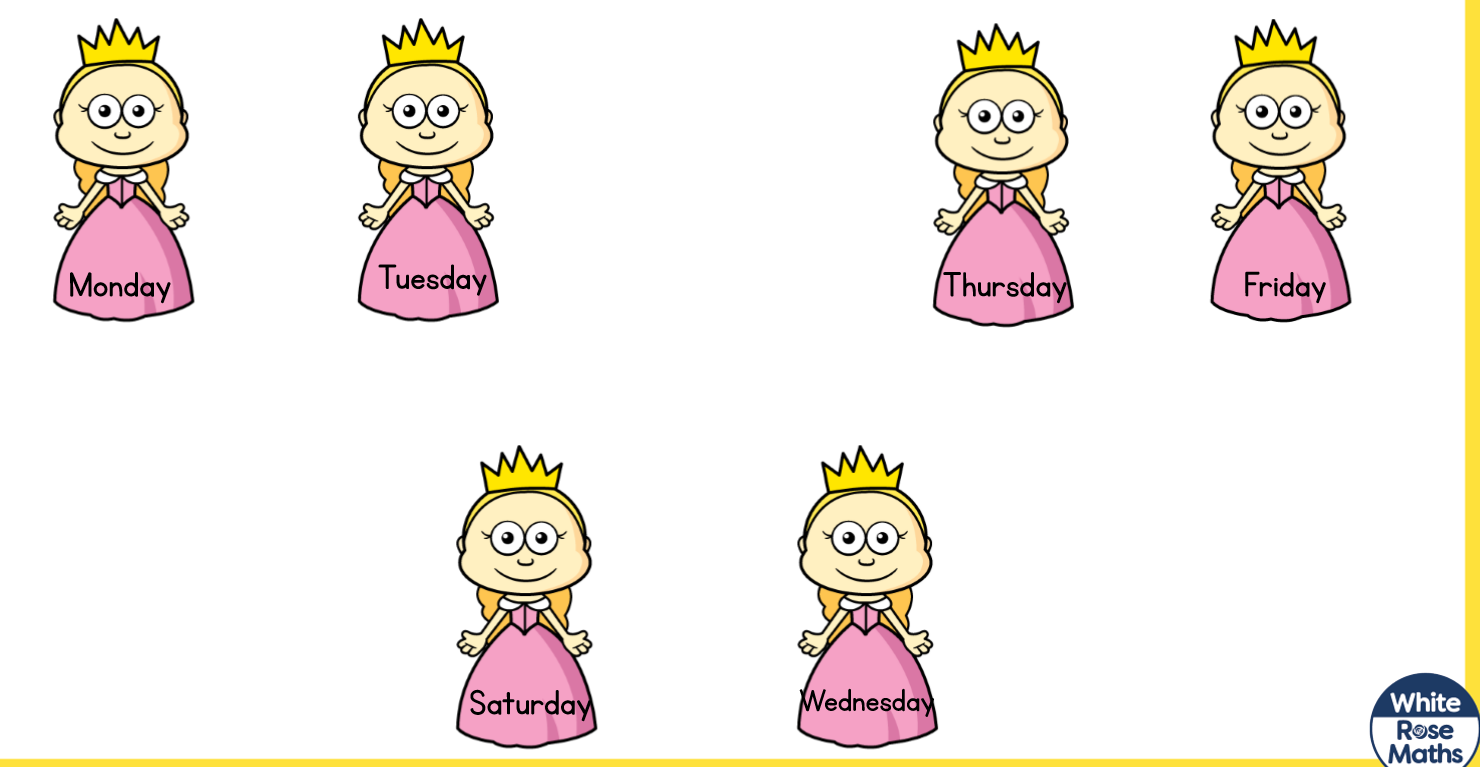 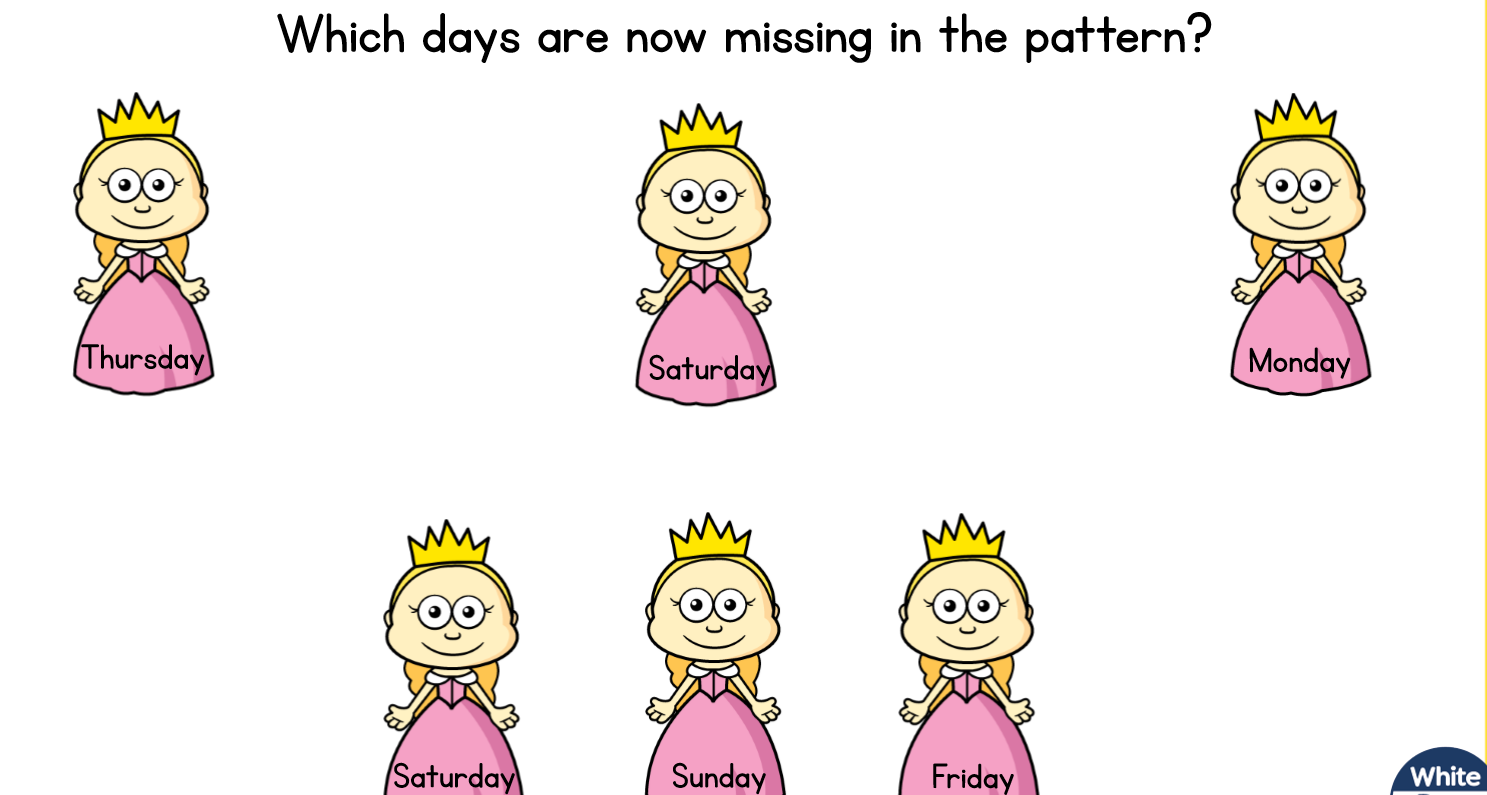 Thursday maths – doubling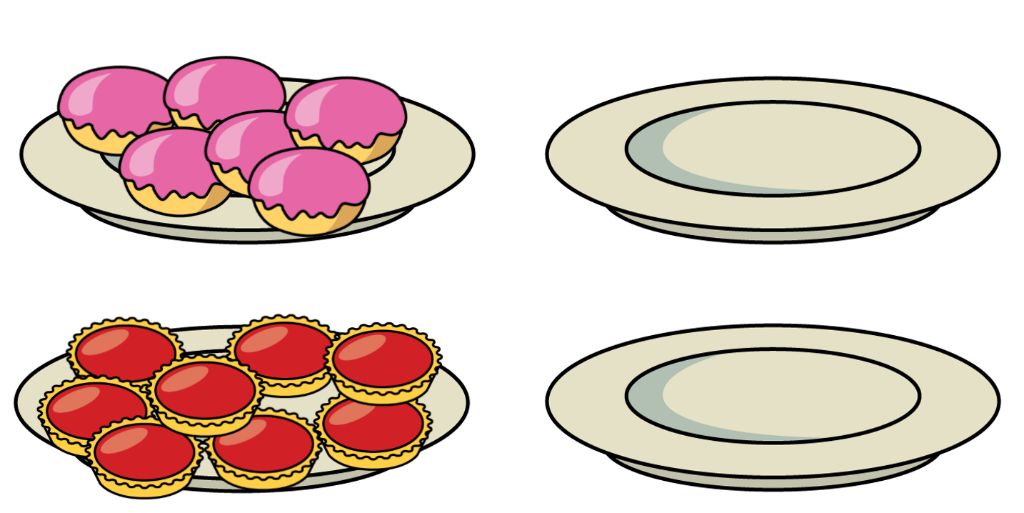 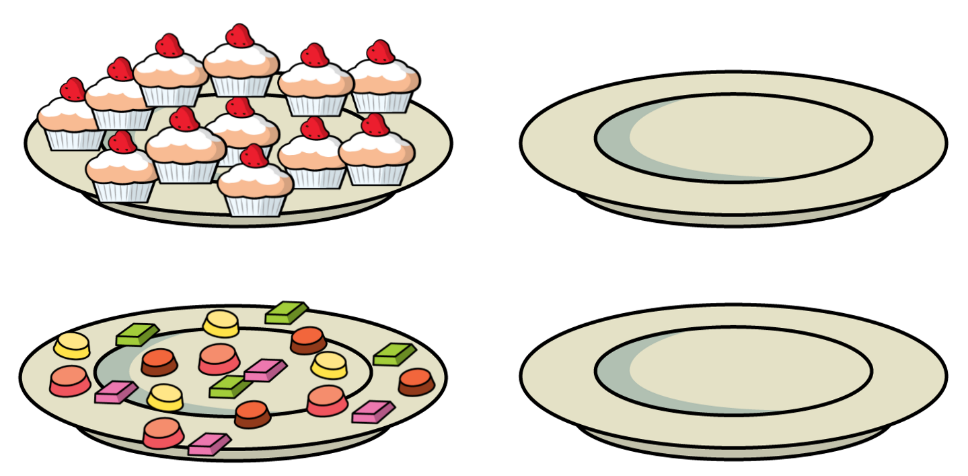 Home Learning 8th JuneMaths Friday – symmetry 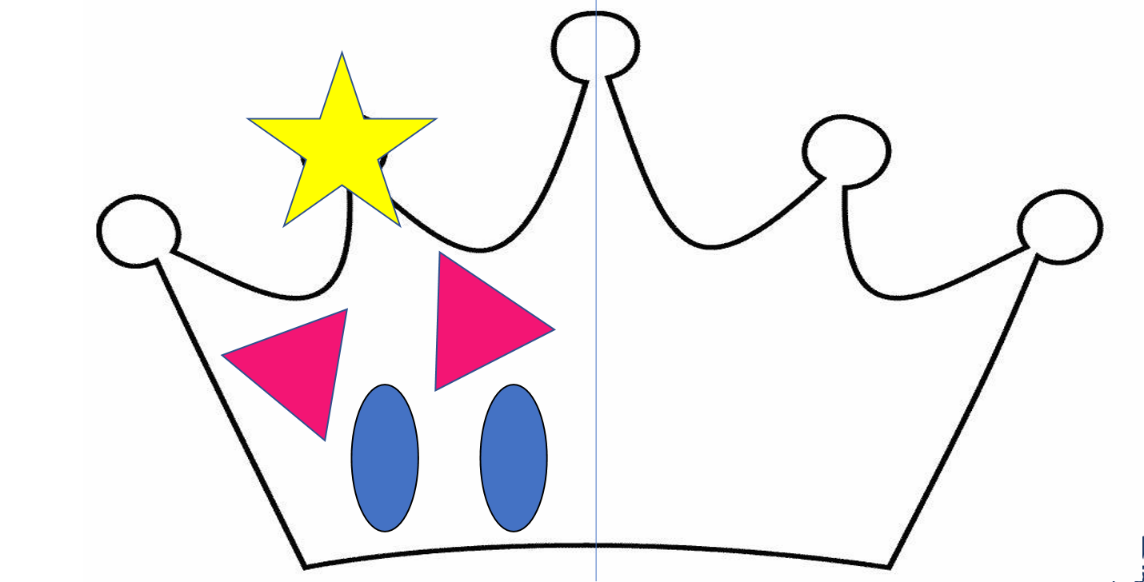 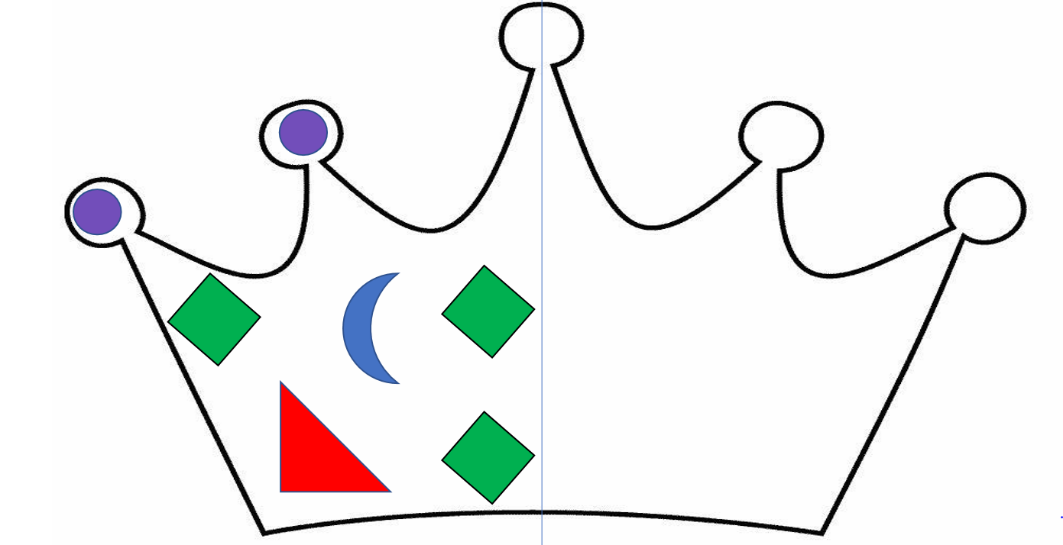 Super SentencesCan you write a sentence to go with these pictures?  Remember to use your super phonics to help sound out those words.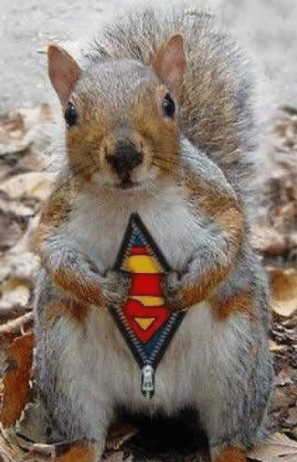 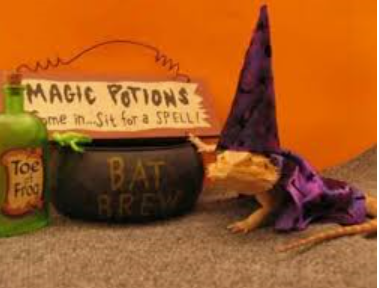 Reading and storiesPhonics, reading and writingMaths skillsOtherMondayWatch ‘The princess and the Wizard’https://www.youtube.com/watch?v=x8wPFHlua_AListen to your child read for 10 mins. Oxford owl or a book from home https://home.oxfordowl.co.uk/Watch Phonics session 11https://www.youtube.com/watch?v=iemIhNNSybwSuper sentence – can you write a sentence about this picture? 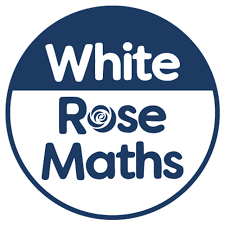 https://wrm-13b48.kxcdn.com/wp-content/uploads/2020/06/Day-1-The-Princess-and-the-Wizard.pdfDays of the week! The wizard has a challenge for the princess every day! Can you order a very special pattern – your week!Which day is missing in the pattern? (See resources)Why not design your own outfit to go to the party in? What kind of party would it be? Or just design some super socks. I wonder what socks a princess or a wizard would wear?TuesdayGo on teach your monster read website https://www.teachyourmonstertoread.comWatch ‘Yucky worms’https://www.youtube.com/watch?v=MV3A864z9W0Watch Phonics session 12https://www.youtube.com/watch?v=9eIe4BHR4_sSome of the challenges the wizard sets seem impossible! Make a list of your seven challenges and tick off as you complete them day by day! This could be a rainbow challenge! Each day could be a colour like the princess! Could some of the challenges help your grown ups? Could it be a way to be kind every day?https://wrm-13b48.kxcdn.com/wp-content/uploads/2020/06/Day-2-The-Princess-and-the-Wizard.pdfWizard counting! The wizard loves counting when he waits for the princess to hide looking in his spell book! Make your own special wizard counting book! What different compositions of numbers will you make?Make your special magic counting book by folding some paper to make a book shape or folding back to back to make a flip flap book. Will it have a special cover? On the top of each page write your numbers in order or take photos of numbers you see and stick them in! Draw or stick in photographs of objects you have collected for the number of that page. What will you collect? Talk about the different combinations you have put together to make that number.Put on some music and have a dance! Get someone else in your house to stop the music when you are not looking. Freeze still like a stone statue! Can you do it ? How long can you freeze for? Who is the best statue in your house?WednesdayListen to your child read for 10 mins. Oxford owl or a book from home https://home.oxfordowl.co.uk/Watch Phonics session 13https://www.youtube.com/watch?v=BOdSE-ATXI8Can you write a  spell Mr Wizard? Happy wizarding!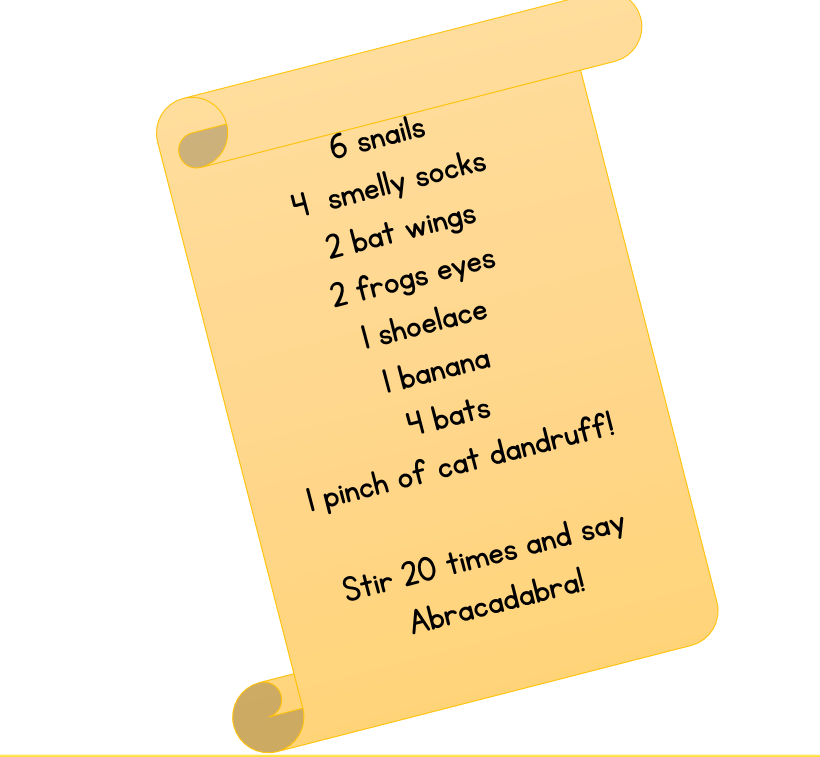 https://wrm-13b48.kxcdn.com/wp-content/uploads/2020/06/Day-3-The-Princess-and-the-Wizard.pdfPick someone to play with! One person decides to be the wizard and counts down from 20 (Or up!) The other person finds somewhere to hide. The wizard tries to find the hidden person. When you find them make sure you give them your most wicked, wizard laugh! See if you can find each other. Who is the best wizard?Can you make a garden potion?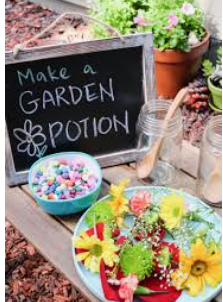 ThursdayWatch ‘spells’https://www.youtube.com/watch?v=sWm4E6eBzw0Watch Phonics session 14https://www.youtube.com/watch?v=dVau1GoS8wQhttps://wrm-13b48.kxcdn.com/wp-content/uploads/2020/06/Day-4-The-Princess-and-the-Wizard.pdfBad spells! The wizard has been doubling everything so there's far too much food at the princesses party! Can you help to halve what is on the plates so we are not too greedyFruity Sweets Colour Mixing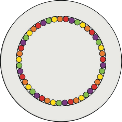 You will need: Fruity, rainbow-coloured sweets Still, warm water
Plate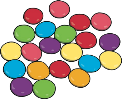 Instructions 1. First, place the coloured sweets around the edge of the plate in a circle shape.2.Then, get some warm, still water in a jug. Ask an adult for help.3.Next, pour the warm water into the middle of the circle until it reaches the sweets.4.Watch what happens.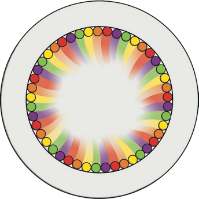 The Science BitThe shells of coloured sweets are made from sugar. When sugar is put in warm water, it dissolves. As the colours meet, they mix, creating different colours.FridayGo on teach your monster read website https://www.teachyourmonstertoread.comPractise Phase 3 tricky words https://youtu.be/R087lYrRpgYSuper sentence https://wrm-13b48.kxcdn.com/wp-content/uploads/2020/06/Day-5-The-Princess-and-the-Wizard.pdfThe princesses crown has lost some of it’s jewels! It has to match the same on both sides! Can you help her create her beautiful crowns again by matching the shapes and putting them at the right distance? They need to be symmetrical! (see resources)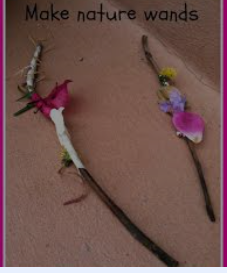 